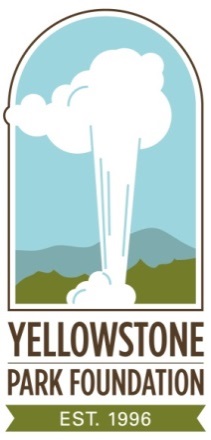 OLD FAITHFUL HAYNES PHOTO SHOPEXHIBIT FACT SHEETWhat:The restoration of the historic 86-year-old Old Faithful Haynes Photo Shop (OFHPS), a collaboration between the Yellowstone Park Foundation (YPF) and the National Park Service in Yellowstone National Park (YNP).Opening Date and Hours:June 22, 2013 – hours 10 a.m. to 6 p.m. daily.Closing for the season:  Sept. 30, 2013Location:Near Old Faithful in Yellowstone National Park.Focus of the Old Faithful Haynes Photo Shop:A new venue in Yellowstone that will enhance the experience of visitors through unique, interactive exhibits that will help inspire them to become future stewards of YNP.What Visitors Will See - Exhibit Details:Welcome Area:The welcome area provides a jaw-dropping visual display that includes a legacy and memory wall of photographs taken by F. Jay Haynes, his son Jack Ellis Haynes, and world renowned wilderness photographer, Tom Murphy.  The vintage display case, once housed in one of the original Haynes Photo Shops, contains premium items such as plush animals, tee shirts, water bottles, and books that can be obtained by donation only (no sales are permitted inside OFHPS).  A countdown clock estimates the time of each Old Faithful eruption, a spectacular sight that can be seen from the front porch.more   -Haynes Photo Op and Digital Darkroom:This exhibit will charm kids of all ages.  Visitors can have their photo taken in front of a selection of three vintage, giant Haynes postcards, and e-mail them to family and friends at home in real time.Haynes Story Corner:Catch glimpses of Yellowstone as seen through the camera lenses of F. Jay Haynes and his son Jack that include: a display capturing F. Jay’s winter expedition of 1887, where he nearly lost his life taking the first-ever winter photographs of YNP;Haynes postcard flipbooks – “The Golden Age of Postcards” - showing some of the 50 million YNP postcards Jack published between 1916 and 1968; discovery drawers containing Haynes-related Yellowstone memorabilia and souvenirs including photo albums, Haynes postcards, calendars, plates and other objects featuring art based on Haynes images; andphoto equipment from various time periods – a Kodak brownie camera, a portable roll-film camera, light meters, darkroom items, lenses, and glass plate negatives.YPF “Capturing Yellowstone” Photo Contest Competition:In June and July 2013, amateur photographers will have an opportunity to submit their photographs of wildlife, geysers or thermal features to the Yellowstone Park Foundation.  Photos will be judged by renowned wilderness photographer, Tom Murphy.  The top three winners will have their photos displayed for one month next to Tom Murphy’s images on the legacy and memory wall in the welcome area.  For contest rules, please visit www.ypf.org. Old Faithful Haynes Photo Gallery:View original hand-colored prints made from Haynes negatives in this gallery.YPF Strategic Initiatives Kiosks:These creative kiosks combine 19th century sensibility with 21st century technology, and tell the story of projects funded under YPF’s six strategic initiatives that include:  Wildlife, Wonders & Wilderness, Visitor Experience, Tomorrow’s Stewards, Greenest Park, Ranger Heritage, and Cultural Treasures.Use an old-fashioned “ear cone” to listen to videos, or look through vintage-reproduction viewfinders of Yellowstone photos that offer visitors an opportunity to learn about YPF’s philanthropy in the Park.Corporate Initiatives Kiosks:Conoco Phillips and other YPF corporate donors tell their story of how they have championed Yellowstone National Park through the years.Exterior Display Cases and Window Displays:A variety of cameras from the early to mid-1900s, positioned to allow visitors to touch and look through them, show how cameras have changed through the years.###